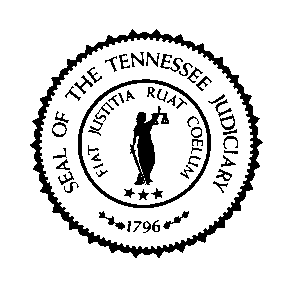 Supreme Court of TennesseeAdministrative Office of the CourtsNashville City Center, Suite 600511 Union StreetNashville, Tennessee 37219615 / 741-2687 or 800 / 448-7970FAX 615 / 741-6285	DEBORAH TAYLOR TATE		Director	Title VI Requirements and Assurance of Compliance Title VI of the Civil Rights Act of 1964, as codified in 42 U.S.C. 2000(d), states that:	No person in the United States shall, on the ground of race, color or national origin, be 	excluded from participation in, be denied the benefits of, or be subject to discrimination	under any program or activity received federal financial assistance.The below signed applicant (“Applicant”) hereby agrees that is will comply with Title VI of the Civil Rights Act of 1964, and any directives or regulations issued pursuant thereto, and specifically will ensure that no person in the United States shall, on the ground of race, color, or national origin, be excluded from participation in, be denied the benefits of, or be otherwise subject to discrimination under any program or activity for which the Applicant receives Federal financial assistance from the Administrative Office of the Courts and HEREBY GIVES ASSURANCE THAT it will immediately take any measures necessary to effectuate this assurance.THIS ASSURANCE is given in consideration of and for the purpose of obtaining any and all Federal financial assistance, grants and loans of Federal funds, and reimbursable expenditures, grants or donation of Federal property and interest in property, the detail of Federal personnel, the sale of and lease of, and the permission to use, Federal property or interest in such property or the furnishing of services without consideration or at a nominal consideration, or at a consideration which is reduced for the purpose of assisting the recipient, or in recognition of the public interest to be served by such sale, lease, or furnishing of services to the recipient, or any improvements made with Federal financial assistance extended to the Applicant by the Administrative Office of the Courts.BY ACCEPTING THIS ASSURANCE, the Applicant agrees to compile data, maintain records, and submit reports as required to permit effective enforcement of Title VI, and permit the Administrative Office of the Courts personnel during normal working hours to review such records, books, and accounts as needed to ascertain compliance with Title VI. If there are any violations of this assurance, the Administrative Office of the Courts shall have the right to seek administrative and/or judicial enforcement of this assurance. In addition, the Applicant agrees to provide training to staff and volunteers pursuant to the training standards as set by the Administrative Office of the Courts.This assurance is binding on the Applicant, its successors, transferees, and assignees as long as it receives assistance from the Administrative Office of the Courts. In the case of real property, this assurance is binding for as long as the property is used for a purpose for which this assistance was intended or for the provision of services of benefits similar to those originally intended. In the case of personal property, this assurance applies for as long as the recipient retains ownership or possession of the property. The person or persons whose signatures appear below are authorized to sign this assurance on the behalf of the applicant.Notwithstanding the above, potential grantees/contractors may contact:Staff of the Governor’s Office of Diversity Business Enterprise for assistance available to minority-owned, women-owned, and small businesses as well as general, public information relating to contracts; and The following individual designated by the Courts to coordinate compliance with the nondiscrimination requirements of the State of Tennessee, Title VI of the Civil Rights Act of 1964, the Americans with Disabilities Act of 1990, and associated federal regulations:Stephanie Holliday, Human Resources ManagerAdministrative Office of the Courts511 Union Street, Suite 600Nashville, TN 37219615-741-2687Name of Organization: _____________________________________________________________________________Signature: ____________________________________________________     Date: _________